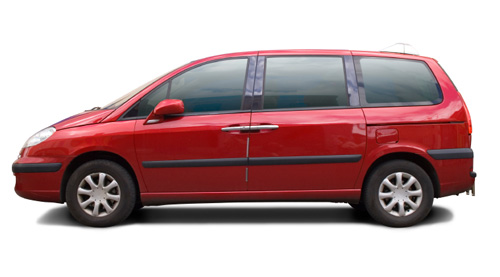 Minivan = $25,000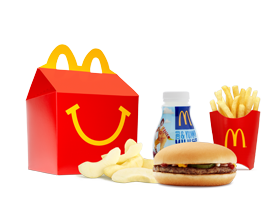 Happy Meal $3.00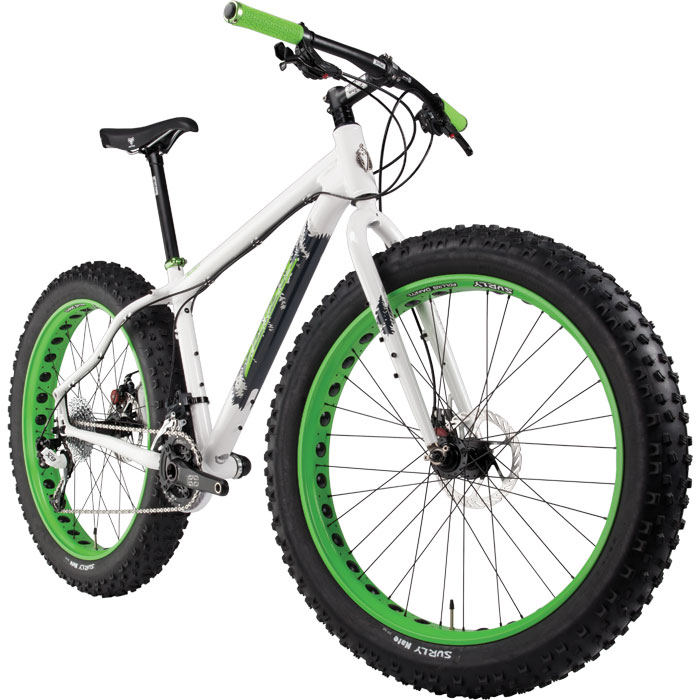 Bike = $150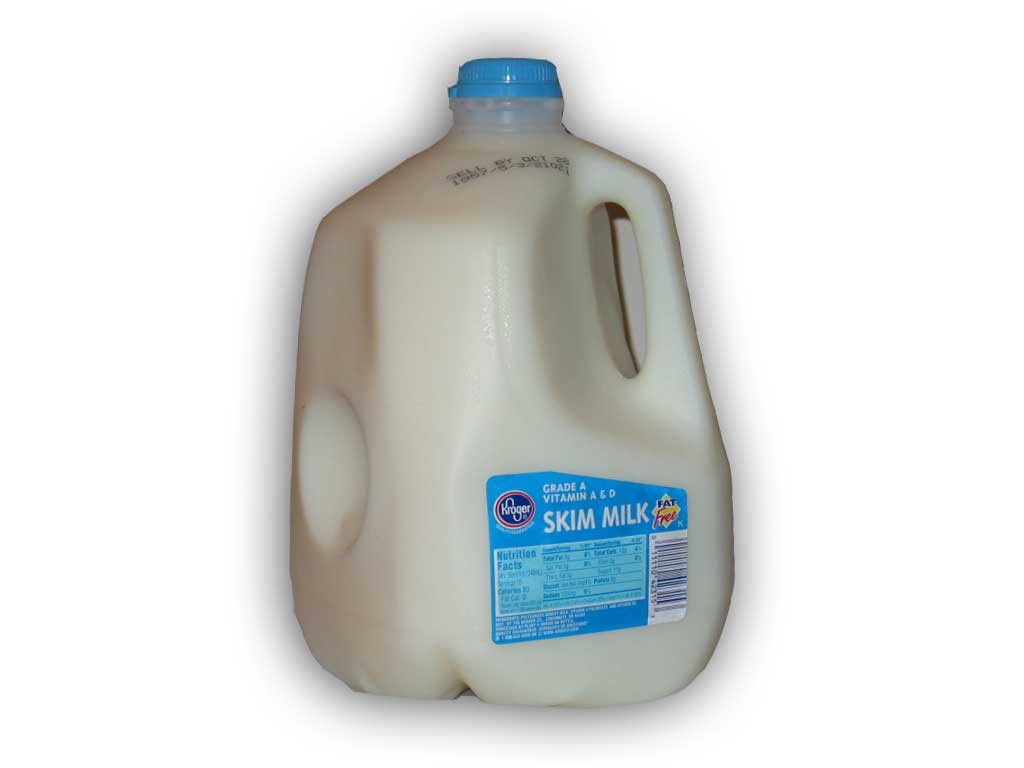 Gallon of Milk = $3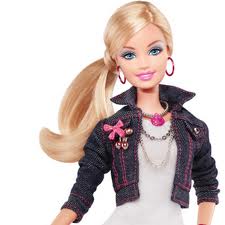 Barbie Doll = $25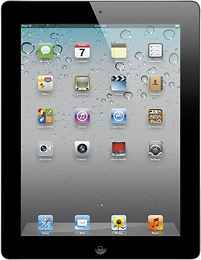 iPad = $499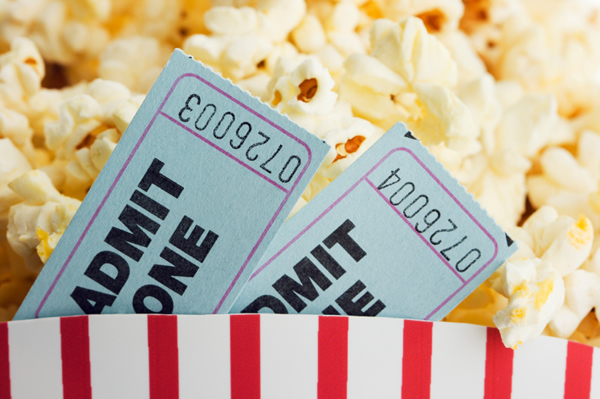 Movie Ticket = $9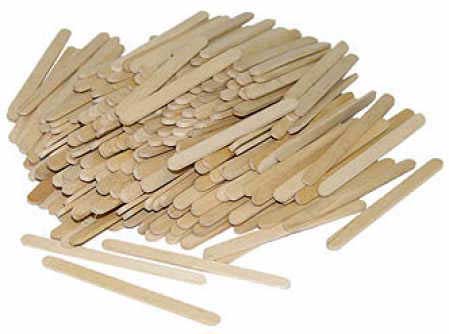 Popsicle Sticks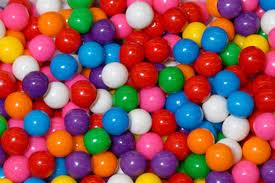 Gum Balls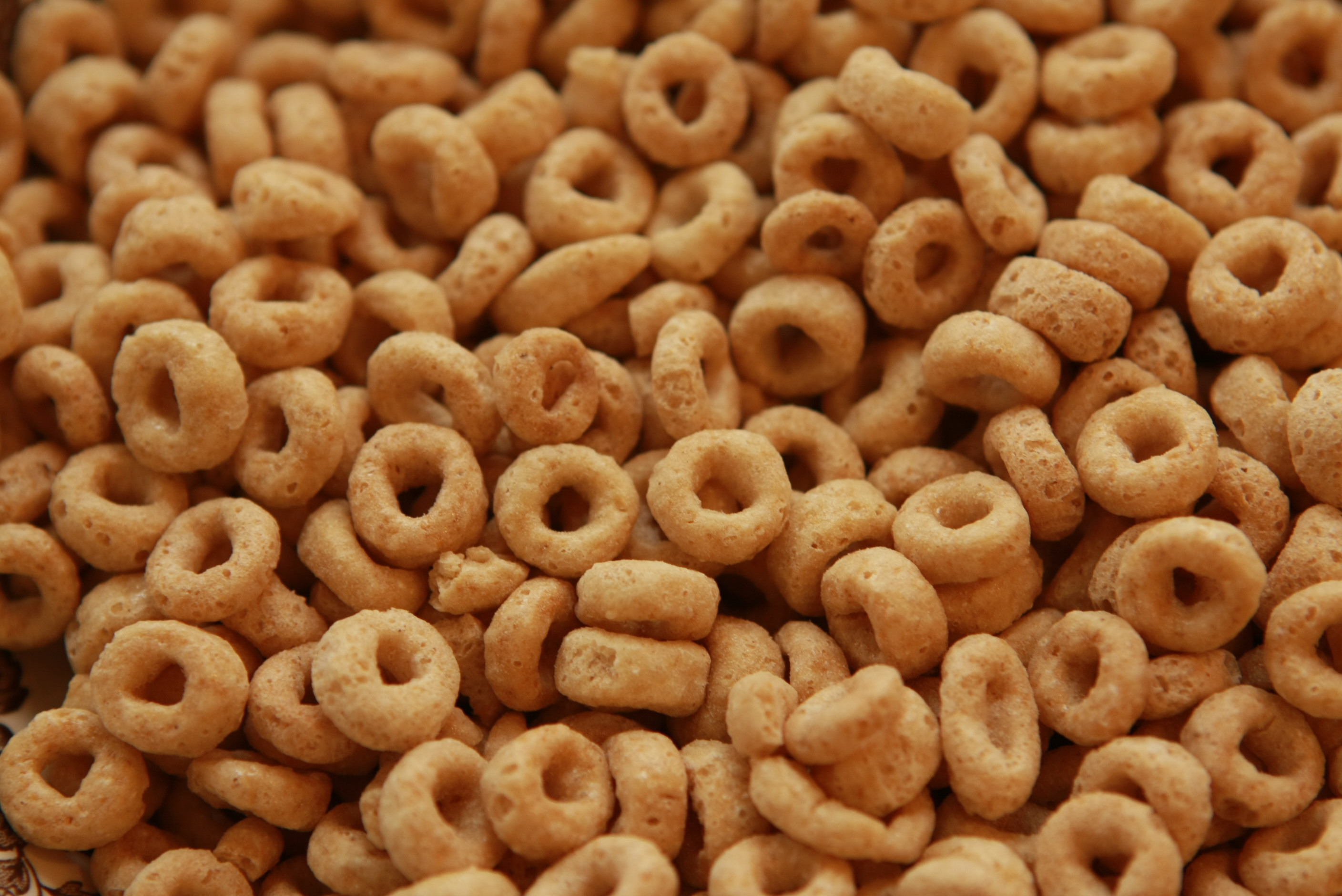 Cheerios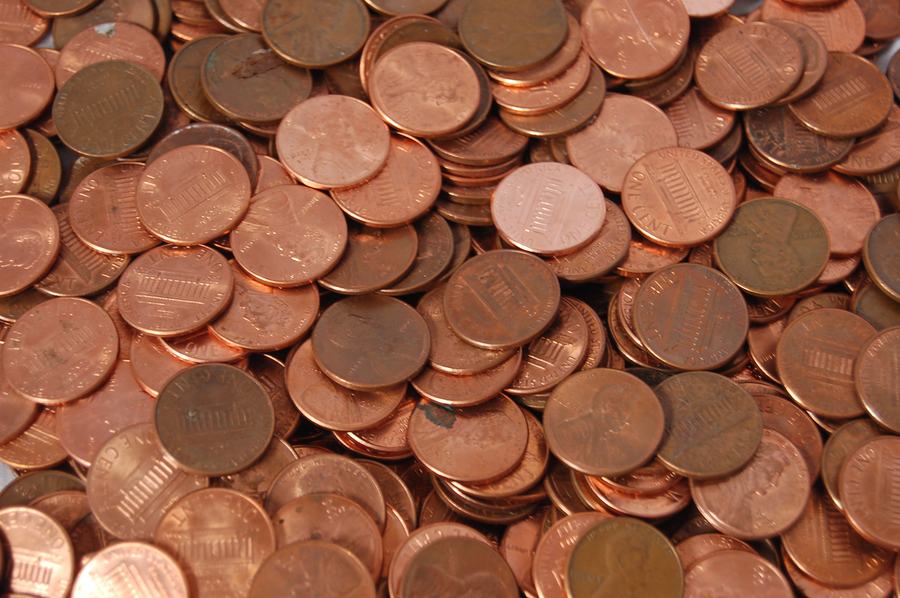 Pennies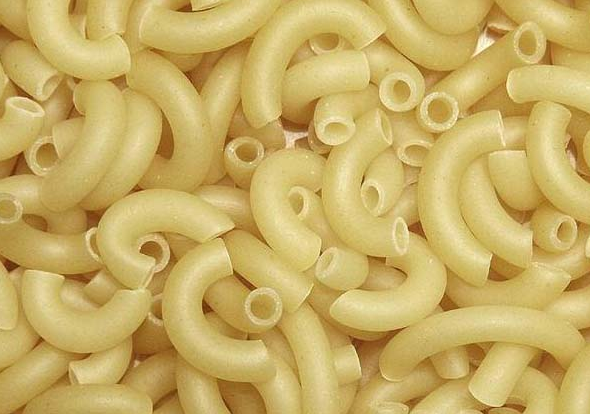 Elbow Macaroni